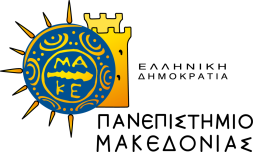 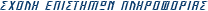 Τμήμα Εφαρμοσμένης ΠληροφορικήςΥΠΗΡΕΣΙΑΚΟ ΣΗΜΕΙΩΜΑΟ/Η υπογεγραμμέν   	, διδάσκων του Τμήματος Εφαρμοσμένης Πληροφορικής του Πανεπιστημίου ΜακεδονίαςΒΕΒΑΙΩΝΩότι στις εξετάσεις του μαθήματος που διδάσκω 		,της εξεταστικής περιόδου 	οι οποίες διενεργήθηκαν στις (ημ/νία) 	, συμμετείχε ο φοιτητής / η φοιτήτρια με τα κάτωθι στοιχεία:ΘΕΩΡΗΘΗΚΕΘεσσαλονίκη 	ΕΠΩΝΥΜΟΟΝΟΜΑΠΑΤΡΩΝΥΜΟΑριθμός μητρώουΑκαδημαϊκό emailΜΕ ΕΝΤΟΛΗ ΠΡΥΤΑΝΗΗ ΕΚΤΕΛΟΥΣΑ ΚΑΘΗΚΟΝΤΑ ΠΡΟΪΣΤΑΜΕΝΟΥΓΡΑΜΜΑΤΕΙΑΣ ΤΟΥ ΤΜΗΜΑΤΟΣΒΑΣΙΛΙΚΗ ΔΗΜΑΡΧΟΠΟΥΛΟΥΥπογραφή και ΣφραγίδαΥπογραφή διδάσκοντα